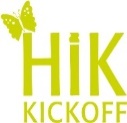 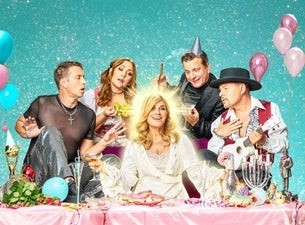 Nu har ni chansen att kunna följa med till Helsingborgs Arena och se Pernilla Wahlgrens nya föreställning ”Happy Ending”.  Årets skrattsucce´ enligt publiken.Datum:	24 oktoberTid:	19.30 	Samling:	17.30Plats:	Utanför polishuset, ÄngelholmAvresa:	17.45Hemkomst:	ca 22.30Kostnad:	995 kr/person (buss tur o retur samt biljett) gäller även medföljande (personal, assistent, kontaktperson , ledsagare eller annan)Betalning:	Ni betalar till Bankgiro 221-6802 (HIK Kick Off) oss tillhanda senast den 20 maj Anmälan senast den 15 majOBS!	Anmälan är bindande (inbetald avgift återbetalas inte)Anmälan:	Anmälan (endast skriftlig)	Så här anmäler ni er:Gå in på vår hemsida www.hik-kickoff.seKlicka på knappen ”Anmälan” (längst upp till höger på sidan, orange)Klicka på ”Externa aktiviteter”Skriv Pernilla Wahlgren Happy Ending 24 oktoberFyll i namn mmSvara på frågan ”Rullstolsplats” Ja eller nej (Obs! Finns bara 2 rullstolsplatser)Fyll i information under viktigt meddelande, om ni behöver någon med som stöd för att klara av aktiviteten och namnet på den medföljande. Tryck på skicka knappenEfter en stund kommer ni att få en mailbekräftelseOBS!	Först till kvarn gäller eftersom vi har ett begränsat antal biljetter.